ANEXO AA LOS BIENES SE LES HA CONSIDERADO LA MARCA, PARA CUMPLIR CON LOS COMPROMISOS CONTRAÍDOS EN EL CONTRATO COLECTIVO DE TRABAJO SUSCRITO CON EL SINDICATO ÚNICO DE TRABAJADORES DE LA UNIVERSIDAD AUTÓNOMA DE SINALOA, LO ANTERIOR SE ENCUENTRA PREVISTO EN EL ARTÍCULO 40 FRAC. VI DEL REGLAMENTO DE LA LEY DE ADQUISICIONES, ARRENDAMIENTOS Y SERVICIOS DEL SECTOR PÚBLICO.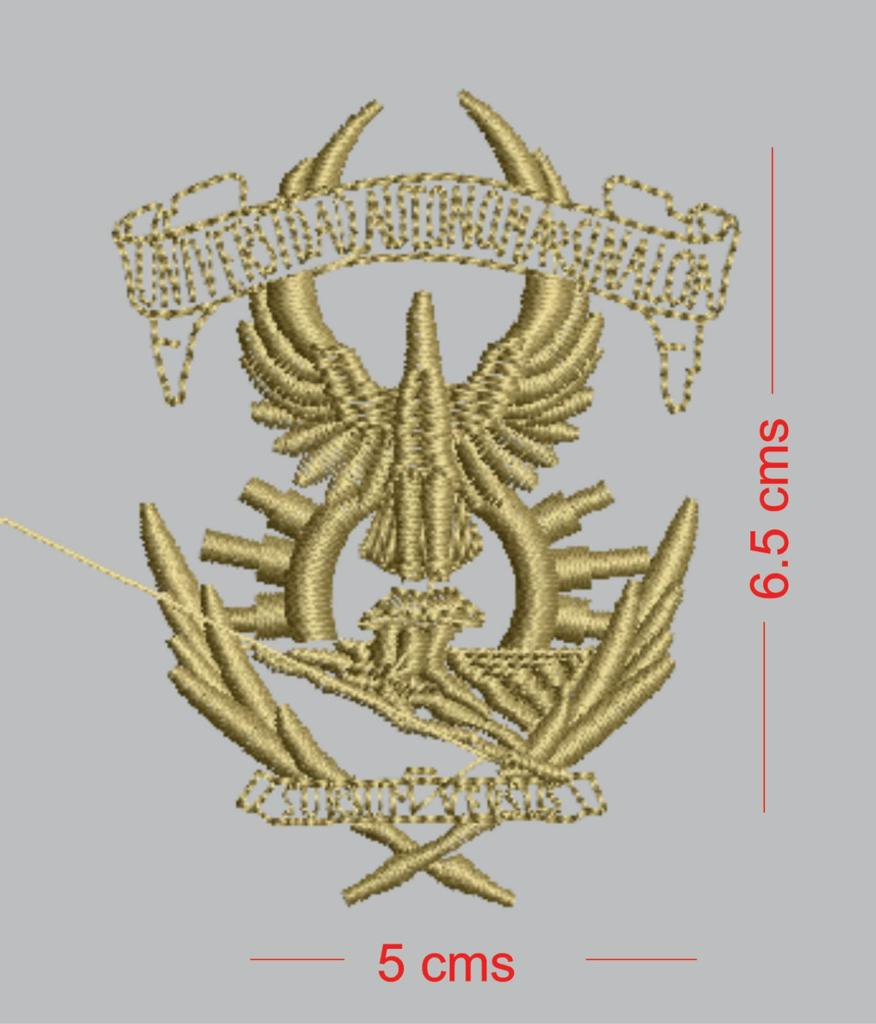 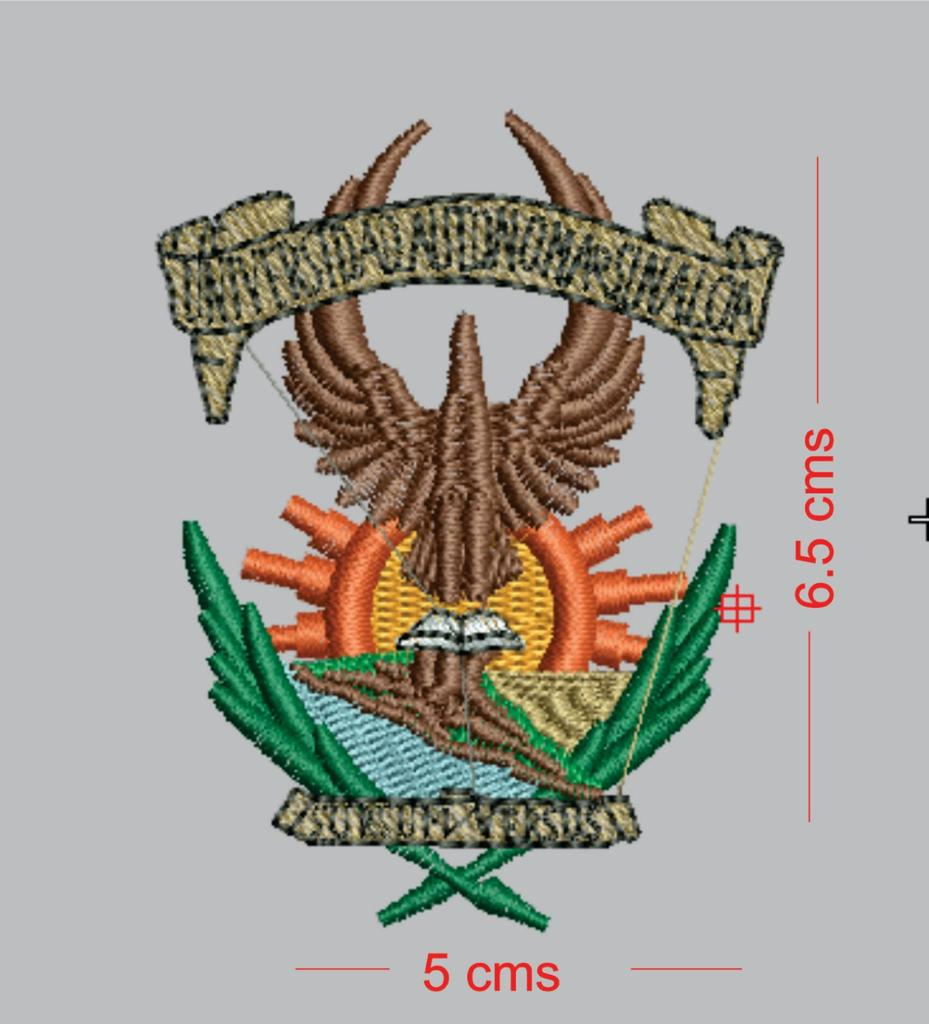 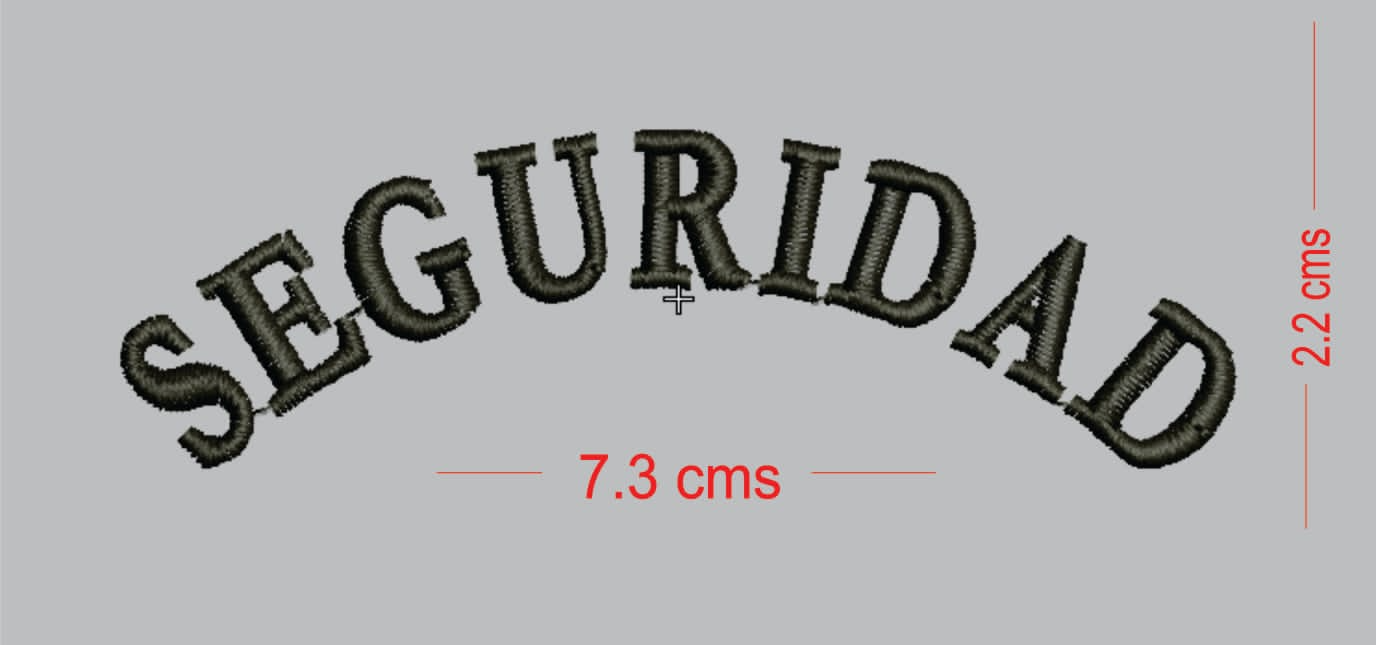 ANEXO NÚM. 1(UTILIZAR PAPEL MEMBRETADO DEL LICITANTE)PROPUESTA TÉCNICA			                	LUGAR Y FECHAM.C. SALVADOR PÉREZ MARTÍNEZPRESIDENTE DEL COMITÉ DE ADQUISICIONES YSECRETARIO DE ADMINISTRACIÓN Y FINANZASP R E S E N T E.-CON RELACIÓN A LA LICITACIÓN PÚBLICA NACIONAL LA 925059988-E2-2023 VESTUARIO Y UNIFORMES PARA PERSONAL SINDICALIZADO, ME PERMITO PONER A SU CONSIDERACIÓN LA SIGUIENTE PROPUESTA TÉCNICA:PARTIDA ÚNICAEN ESTE ESPACIO DEBERÁ ANOTARSE LAS ESPECIFICACIONES DE LOS BIENES QUE OFERTE INCLUYENDO MARCAS CON TODAS LAS FILAS Y COLUMNAS CONTENIDAS EN EL ANEXO A._________________________FIRMA DEL LICITANTE O APODERADO LEGALANEXO No.  2 (UTILIZAR PAPEL MEMBRETADO DEL LICITANTE)PROPUESTA ECONÓMICA				LUGAR Y FECHA.M.C. SALVADOR PÉREZ MARTÍNEZPRESIDENTE DEL COMITÉ DE ADQUISICIONES YSECRETARIO DE ADMINISTRACIÓN Y FINANZASP R E S E N T E.-CON RELACIÓN A LA LICITACIÓN PÚBLICA NACIONAL LA 925059988-E2-2023 VESTUARIO Y UNIFORMES PARA PERSONAL SINDICALIZADO, Y EN MI CARÁCTER DE ________________ DE LA EMPRESA____________________, ME PERMITO PONER A SU CONSIDERACIÓN LA SIGUIENTE PROPUESTA ECONÓMICA, SOBRE EL IMPORTE DE BIENES A ENTREGAR MISMA QUE TENDRÁ UN PERÍODO DE VALIDEZ DE 30 DÍAS A PARTIR DE LA FECHA DE COMUNICACIÓN DEL FALLO, LOS PRECIOS SERÁN FIRMES Y PERMANECERÁN VIGENTES HASTA EL FINIQUITO DEL CONTRATO:A T E N T A M E N T E____________________________________________________________NOMBRE Y FIRMA DE EL LICITANTE O SU REPRESENTANTE LEGALANEXO No. 3UTILIZAR PAPEL MEMBRETADO DEL LICITANTECARTA DE MANIFESTACIÓN DE INTERÉS DE PARTICIPACIÓN Y ACREDITACIÓN DE PERSONALIDAD				LUGAR Y FECHA.M.C. SALVADOR PÉREZ MARTÍNEZPRESIDENTE DEL COMITÉ DE ADQUISICIONES YSECRETARIO DE ADMINISTRACIÓN Y FINANZASP R E S E N T E.-CON RELACIÓN A LA LICITACIÓN PÚBLICA NACIONAL LA 925059988-E2-2023 VESTUARIO Y UNIFORMES PARA PERSONAL SINDICALIZADO, Y EN MI CARÁCTER DE ________________ DE LA EMPRESA____________________, HAGO CONSTAR QUE LOS DATOS AQUÍ ASENTADOS, SON CIERTOS Y HAN SIDO DEBIDAMENTE VERIFICADOS, ASÍ COMO QUE CUENTO CON FACULTADES SUFICIENTES PARA MANIFESTAR INTERÉS EN PARTICIPAR EN LA PRESENTE LICITACIÓN, POR LO QUE SOLICITO QUE SE NOS CONSIDERE COMO LICITANTES EN LA MISMA.NÚMERO DEL REGISTRO FEDERAL DE CONTRIBUYENTES: _________________________________NOMBRE DEL APODERADO O REPRESENTANTE LEGAL: ____________________________________DOMICILIO:CALLE________________________NÚMERO_________COLONIA____________________C.P._______DELEGACIÓN O MUNICIPIO__________________ENTIDAD FEDERATIVA_______________________TELÉFONO_________________CORREO ELECTRÓNICOTRATÁNDOSE DE PERSONAS MORALES:NÚMERO DE LA ESCRITURA PÚBLICA ___________________; FECHA EN LA QUE CONSTA EL ACTA CONSTITUTIVA ___________________; NOMBRE DEL NOTARIO PÚBLICO ___________________________ NÚMERO ___________________ Y LUGAR ANTE EL CUAL SE DIO FE DE LA MISMA, CON EL REGISTRO PÚBLICO NO. _______________RELACIÓN DE LOS ACCIONISTAS:APELLIDO PATERNO	_________________	________________	_________________APELLIDO MATERNO	_________________	________________	_________________NOMBRE (S)	_________________	________________	_________________DESCRIPCIÓN DEL OBJETO SOCIAL DE LA EMPRESA: _____________________________________________________________________________________
REFORMAS AL ACTA CONSTITUTIVA Y SU NÚMERO DE REGISTRO PÚBLICO:_____________________________________________________________________________________

DEL REPRESENTANTE DEL LICITANTENÚMERO ___________________ Y FECHA ___________________________ DE LA ESCRITURA PÚBLICA EN LA QUE CONSTA QUE CUENTA CON FACULTADES SUFICIENTES PARA SUSCRIBIR LA PROPUESTA; EL NOMBRE DEL NOTARIO PÚBLICO ___________________________________ Y NÚMERO _____________________________, ANTE EL CUAL FUE OTORGADA.____________________________(FIRMA)ANEXO No. 4 (UTILIZAR PAPEL MEMBRETADO DEL LICITANTE)FORMATO DE CARTA PODER SIMPLE				LUGAR Y FECHA.M.C. SALVADOR PÉREZ MARTÍNEZPRESIDENTE DEL COMITÉ DE ADQUISICIONES YSECRETARIO DE ADMINISTRACIÓN Y FINANZASP R E S E N T E.-______( NOMBRE DEL LICITANTE)___BAJO PROTESTA DE DECIR VERDAD EN MI CARÁCTER DE  (CARÁCTER QUE OSTENTA QUIEN OTORGA EL PODER) DE LA EMPRESA (NOMBRE DE LA EMPRESA LICITANTE) SEGÚN CONSTA EN EL TESTIMONIO NOTARIAL NÚMERO_______OTORGADO ANTE NOTARIO PÚBLICO Nº _________________ DE LA (CIUDAD EN QUE SE OTORGÓ EL INSTRUMENTO NOTARIAL) Y DE APLICAR EL NÚMERO DE REGISTRO(__________), POR ESTE CONDUCTO Y FACULTADO PARA ELLO, AUTORIZO A (NOMBRE DE QUIEN ACEPTA EL PODER ) PARA: QUE A NOMBRE DE MI REPRESENTADA, SE ENCARGUE DE LAS SIGUIENTES GESTIONES: PARTICIPAR EN LA JUNTA DE ACLARACIÓN DE DUDAS A LAS BASES, ENTREGAR Y RECIBIR DOCUMENTACIÓN, PARTICIPAR EN EL ACTO DE PRESENTACIÓN Y APERTURA DE PROPOSICIONES TÉCNICAS Y ECONÓMICAS, ASÍ COMO DE FALLO, Y HACER LAS ACLARACIONES QUE SE DERIVEN DE DICHOS ACTOS, CORRESPONDIENTES DE LA LICITACIÓN PÚBLICA NACIONAL LA 925059988-E2-2023 VESTUARIO Y UNIFORMES PARA PERSONAL SINDICALIZADO  .___________________________________________________________(LUGAR Y FECHA)OTORGA EL PODER	                                              ACEPTA EL PODER_____________________________                                   ____________________________(NOMBRE, DOMICILIO Y FIRMA)                                        (NOMBRE, DOMICILIO Y FIRMA)T E S T I G O S_______________________ ______                                ____________________________(NOMBRE, DOMICILIO Y FIRMA)                                        (NOMBRE, DOMICILIO Y FIRMA)CARTA PODER SIMPLE FIRMADA ANTE DOS TESTIGOS, SÓLO EN EL CASO DE QUE NO ASISTA EL LICITANTE, SU REPRESENTANTE LEGAL O PERSONA FACULTADA, CON COPIA SIMPLE DE LA IDENTIFICACIÓN OFICIAL VIGENTE (CREDENCIAL PARA VOTAR CON FOTOGRAFÍA O CARTILLA DEL SERVICIO MILITAR NACIONAL O CÉDULA PROFESIONAL O PASAPORTE) DEL PODERDANTE, Y DEL ACEPTANTE DEL PODER.ANEXO No. 5UTILIZAR PAPEL MEMBRETADO DEL LICITANTECARTA DE CONOCIMIENTO DEL CONTENIDO DE LA CONVOCATORIA				LUGAR Y FECHA.M.C. SALVADOR PÉREZ MARTÍNEZPRESIDENTE DEL COMITÉ DE ADQUISICIONES YSECRETARIO DE ADMINISTRACIÓN Y FINANZASP R E S E N T E.-CON RELACIÓN A LA LICITACIÓN PÚBLICA NACIONAL LA 925059988-E2-2023 VESTUARIO Y UNIFORMES PARA PERSONAL SINDICALIZADO, Y EN MI CARÁCTER DE ________________ DE LA EMPRESA____________________, SOBRE EL PARTICULAR MANIFIESTO A USTED QUE:OPORTUNAMENTE SE TUVO CONOCIMIENTO DE LA CONVOCATORIA RELATIVA A LA LICITACIÓN PÚBLICA NACIONAL EN CUESTIÓN, Y SE HA TENIDO DEBIDO CONOCIMIENTO DEL CONTENIDO DE LA MISMA, ACEPTÁNDOSE ÍNTEGRAMENTE LOS REQUISITOS ESTABLECIDOS EN LAS CITADAS BASES, LAS MODIFICACIONES QUE SE DERIVEN DE LA JUNTA DE ACLARACIÓN DE DUDAS A LAS BASES, ASÍ COMO EN EL CONTRATO QUE SE SUSCRIBA.DE IGUAL FORMA MANIFIESTO QUE SE CONOCE LA LEY DE ADQUISICIONES, ARRENDAMIENTOS Y SERVICIOS DEL SECTOR PÚBLICO, SU REGLAMENTO Y DEMÁS DISPOSICIONES APLICABLES Y ACEPTA QUE ESTA NORMATIVIDAD RIGE EN LO CONDUCENTE.A T E N T A M E N T E____________________________________________________________NOMBRE Y FIRMA DE EL LICITANTE O SU REPRESENTANTE LEGALANEXO No. 6UTILIZAR PAPEL MEMBRETADO DEL LICITANTECARTA MANIFIESTO DE NO ENCONTRARSE EN LOS SUPUESTOS QUE ESTABLECEN LOS ARTÍCULOS 8 FRACCIÓN XX DE LA LEY DE RESPONSABILIDADES ADMINISTRATIVAS DE LOS SERVIDORES PÚBLICOS, ARTÍCULOS 50 Y 60 PENÚLTIMO PÁRRAFO DE LA LEY DE ADQUISICIONES, ARRENDAMIENTOS Y SERVICIOS DEL SECTOR PÚBLICO				LUGAR Y FECHA.M.C. SALVADOR PÉREZ MARTÍNEZPRESIDENTE DEL COMITÉ DE ADQUISICIONES YSECRETARIO DE ADMINISTRACIÓN Y FINANZASP R E S E N T E.-CON RELACIÓN A LA LICITACIÓN PÚBLICA NACIONAL LA 925059988-E2-2023 VESTUARIO Y UNIFORMES PARA PERSONAL SINDICALIZADO , Y EN MI CARÁCTER DE ________________ DE LA EMPRESA____________________, MANIFIESTO BAJO PROTESTA DE DECIR VERDAD, NO ENCONTRARME EN NINGUNO DE LOS SUPUESTOS QUE ESTABLECE EL ARTÍCULO 8 FRACCIÓN XX DE LA LEY DE RESPONSABILIDADES ADMINISTRATIVAS DE LOS SERVIDORES PÚBLICOS Y LOS ARTÍCULOS 50 Y 60 PENÚLTIMO PÁRRAFO DE LA LEY DE ADQUISICIONES, ARRENDAMIENTOS Y SERVICIOS DEL SECTOR PÚBLICO.A T E N T A M E N T E_____________________________________________NOMBRE Y FIRMA DE EL LICITANTE O SU REPRESENTANTE LEGALANEXO No. 7UTILIZAR PAPEL MEMBRETADO DEL LICITANTECARTA DE DECLARACIÓN DE INTEGRIDAD				LUGAR Y FECHA.M.C. SALVADOR PÉREZ MARTÍNEZPRESIDENTE DEL COMITÉ DE ADQUISICIONES YSECRETARIO DE ADMINISTRACIÓN Y FINANZASP R E S E N T E.-CON RELACIÓN A LA LICITACIÓN PÚBLICA NACIONAL LA 925059988-E2-2023 VESTUARIO Y UNIFORMES PARA PERSONAL SINDICALIZADO , Y EN MI CARÁCTER DE ________________ DE LA EMPRESA____________________,MANIFIESTO EL ABSTENERME POR MI O POR INTERPÓSITAS PERSONAS, DE ADOPTAR CONDUCTAS PARA QUE LOS SERVIDORES PÚBLICOS DE LA UNIVERSIDAD, INDUZCAN O ALTEREN LAS EVALUACIONES DE LAS PROPUESTAS, EL RESULTADO DEL PROCEDIMIENTO U OTROS ASPECTOS QUE ME OTORGUEN CONDICIONES MÁS VENTAJOSAS CON RELACIÓN A LOS DEMÁS PARTICIPANTES EN LA LICITACIÓN QUE NOS OCUPA.A T E N T A M E N T E________________________________________________NOMBRE Y FIRMA DE EL LICITANTE O SU REPRESENTANTE LEGALANEXO No. 8UTILIZAR PAPEL MEMBRETADO DEL LICITANTETIEMPO, LUGAR Y FORMA DE ENTREGA 				LUGAR Y FECHA.M.C. SALVADOR PÉREZ MARTÍNEZPRESIDENTE DEL COMITÉ DE ADQUISICIONES YSECRETARIO DE ADMINISTRACIÓN Y FINANZASP R E S E N T E.-CON RELACIÓN A LA LICITACIÓN PÚBLICA NACIONAL LA 925059988-E2-2023 VESTUARIO Y UNIFORMES PARA PERSONAL SINDICALIZADO , Y EN MI CARÁCTER DE ________________ DE LA EMPRESA____________________, MANIFIESTO A USTED BAJO PROTESTA DE DECIR VERDAD QUE:LA ENTREGA DE LOS BIENES  A LA UNIVERSIDAD SERÁ:ÁREA SEGÚN ANEXO A:DCM: DIRECCIÓN DE CONSTRUCCIÓN Y MANTENIIENTO DE  LA UAS, UBICADA EN EL CAMPUS RAFAEL BUELNA, BLVD. MIGUEL TAMAYO ESPINOZA DE LOS MONTEROS NÚMERO 2358, DESARROLLO URBANO 3 RÍOS EDIFICIO 4 SEGUNDO PISO, CULIACÁN, SIN.ÁREA ACADÉMICOS: SINDICATO ÚNICO DE TRABAJADORES DE LA UAS.-ÁNGEL FLORES 647 PTE. COL. CENTRO, C.P. 80000, CULIACÁN, SIN. ÁREA ADMINISTRATIVA: OFICINAS DEL SUNTUAS, BENITO JUÁREZ 271 OTE., COL. CENTRO, C.P. 80000, CULIACÁN, SIN. EN UN PLAZO NO MAYOR A 60 DÍAS NATURALES A PARTIR DE LA FECHA DE COMUNICACIÓN DEL FALLO.A T E N T A M E N T E_____________________________________________NOMBRE Y FIRMA DE EL LICITANTE O SU REPRESENTANTE LEGALANEXO No. 9UTILIZAR PAPEL MEMBRETADO DEL LICITANTEGARANTÍA DE LOS BIENES  				LUGAR Y FECHA.M.C. SALVADOR PÉREZ MARTÍNEZPRESIDENTE DEL COMITÉ DE ADQUISICIONES YSECRETARIO DE ADMINISTRACIÓN Y FINANZASP R E S E N T E.-CON RELACIÓN A LA LICITACIÓN PÚBLICA NACIONAL LA 925059988-E2-2023 VESTUARIO Y UNIFORMES PARA PERSONAL SINDICALIZADO, Y EN MI CARÁCTER DE ________________ DE LA EMPRESA____________________, MANIFIESTO A USTED BAJO PROTESTA DE DECIR VERDAD ME COMPROMETO:A OTORGAR A LA UNIVERSIDAD UNA GARANTÍA POR DEFECTOS DE FABRICACIÓN Y/O VICIOS OCULTOS DE LOS BIENES O PRENDAS, HASTA POR ______________________, CONTADOS A PARTIR DE LA FECHA DE ACEPTACIÓN DE LOS BIENES  POR PARTE DE LA DIRECCIÓN DE CONTROL DE BIENES E INVENTARIOS.A T E N T A M E N T E_____________________________________________NOMBRE Y FIRMA DE EL LICITANTE O SU REPRESENTANTE LEGALANEXO No. 10UTILIZAR PAPEL MEMBRETADO DEL LICITANTEPROPIEDAD INDUSTRIAL Y DERECHOS DE AUTOR				LUGAR Y FECHA.M.C. SALVADOR PÉREZ MARTÍNEZPRESIDENTE DEL COMITÉ DE ADQUISICIONES YSECRETARIO DE ADMINISTRACIÓN Y FINANZASP R E S E N T E.-CON RELACIÓN A LA LICITACIÓN PÚBLICA NACIONAL LA 925059988-E2-2023 VESTUARIO Y UNIFORMES PARA PERSONAL SINDICALIZADO, Y EN MI CARÁCTER DE ________________ DE LA EMPRESA____________________, MANIFIESTO A USTED BAJO PROTESTA DE DECIR VERDAD QUE:CON EL PRESENTE ME RESPONSABILIZO EXPRESAMENTE EN LOS CASOS EN QUE CON MOTIVO DEL SUMINISTROS DE LOS BIENES OBJETOS DE ÉSTA LICITACIÓN, SE INFRINJAN PATENTES O MARCAS O VIOLE REGISTROS DE DERECHOS EXCLUSIVOS Y/O INHERENTES A LA PROPIEDAD, QUEDANDO LIBERADO DE ELLO A LA UNIVERSIDAD.A T E N T A M E N T E_____________________________________________NOMBRE Y FIRMA DE EL LICITANTE O SU REPRESENTANTE LEGALANEXO No. 11ESTRATIFICACIÓN DE EMPRESAS (MIPYMES)			LUGAR Y FECHA.M.C. SALVADOR PÉREZ MARTÍNEZPRESIDENTE DEL COMITÉ DE ADQUISICIONES YSECRETARIO DE ADMINISTRACIÓN Y FINANZASP R E S E N T E.-CON RELACIÓN A LA LICITACIÓN PÚBLICA NACIONAL LA 925059988-E2-2023 VESTUARIO Y UNIFORMES PARA PERSONAL SINDICALIZADO, Y EN MI CARÁCTER DE ________________ DE LA EMPRESA____________________, EN LA QUE MI REPRESENTADA, PARTICIPA A TRAVÉS DE LA PROPUESTA QUE SE CONTIENE EN EL PRESENTE SOBRE.SOBRE EL PARTICULAR, Y EN LOS TÉRMINOS DE LO PREVISTO POR LOS “LINEAMIENTOS PARA FOMENTAR LA PARTICIPACIÓN DE LAS MICRO, PEQUEÑAS Y MEDIANAS EMPRESAS EN LOS PROCEDIMIENTOS DE ADQUISICIÓN Y ARRENDAMIENTO DE SERVICIOS MUEBLES, ASÍ COMO LA CONTRATACIÓN DE SERVICIOS QUE REALICEN LAS DEPENDENCIAS Y ENTIDADES DE LA ADMINISTRACIÓN PÚBLICA FEDERAL”, DECLARO BAJO PROTESTA DE DECIR VERDAD, QUE MI REPRESENTADA PERTENECE AL SECTOR (1) , CUENTA CON (2) EMPLEADOS DE PLANTA REGISTRADOS ANTE EL IMSS Y CON (3) PERSONAS SUBCONTRATADAS Y QUE EL MONTO DE LAS VENTAS ANUALES DE MI REPRESENTADA ES DE (4) OBTENIDO EN EL EJERCICIO FISCAL CORRESPONDIENTE A LA ÚLTIMA DECLARACIÓN ANUAL DE IMPUESTOS FEDERALES. CONSIDERANDO LO ANTERIOR, MI REPRESENTADA SE ENCUENTRA EN EL RANGO DE UN EMPRESA (5), ATENDIENDO A LO SIGUIENTE:Tope máximo combinado = (trabajadores) x 10% + (ventas anuales x 90%(2) y (3) El número de trabajadores será el que resulte de la sumatoria de los puntos (2) y (3)(5) El tamaño de la empresa se determinará a partir del puntaje obtenido conforme a la siguiente fórmula: Puntaje de la empresa = (número de trabajadores) x 10% + (monto de ventas anuales) x 90% el cual debe ser igual o menor al tope máximo combinado de su categoría.Asimismo, manifiesto, bajo protesta de decir verdad, que el Registro Federal de Contribuyentes de mi representada es: A T E N T A M E N T E_____________________________________________NOMBRE Y FIRMA DE EL LICITANTE O SU REPRESENTANTE LEGALANEXO NO. 12CARTA DE RESPALDO DEL FABRICANTELUGAR Y FECHAM.C. SALVADOR PÉREZ MARTÍNEZPRESIDENTE DEL COMITÉ DE ADQUISICIONES YSECRETARIO DE ADMINISTRACIÓN Y FINANZASP R E S E N T E.- (NOMBRE COMPLETO DEL REPRESENTANTE LEGAL DEL FABRICANTE), EN MI CARÁCTER DE REPRESENTANTE LEGAL DE LA EMPRESA (NOMBRE O RAZÓN SOCIAL DE LA EMPRESA FABRICANTE), UBICADA EN (SEÑALAR LA DIRECCIÓN DE LA EMPRESA FABRICANTE), CON DOMICILIO PARA OÍR Y RECIBIR TODO TIPO DE NOTIFICACIONES, EN (INDICAR EL DOMICILIO LEGAL DEL REPRESENTANTE), POR ESTE MEDIO, Y DE ACUERDO CON LA LICITACIÓN PÚBLICA NACIONAL LA 925059988-E2-2023 VESTUARIO Y UNIFORMES PARA PERSONAL SINDICALIZADO, A FIN DE ACREDITAR, BAJO PROTESTA DE DECIR VERDAD:QUE LA EMPRESA (NOMBRE DEL FABRICANTE), ESTÁ CONSTITUIDA LEGALMENTE COMO FABRICANTE ESTABLECIDO Y RECONOCIDO DE (DESCRIPCIÓN GENÉRICA DE LOS BIENES QUE PRODUCE Y CON LOS CUALES PARTICIPA EL PROVEEDOR EN LA LICITACIÓN), PRODUCTOS CONOCIDOS EN EL MERCADO BAJO LOS NOMBRES Y/O MARCAS COMERCIALES DE: (INDICAR LAS MARCAS Y NOMBRES COMERCIALES CON LAS QUE COMERCIALIZA REGULARMENTE SUS PRODUCTOS).QUE MI REPRESENTADA RECONOCE Y ACREDITA COMO EMPRESA AUTORIZADA PARA PARTICIPAR OFERTANDO LOS BIENES ANTES SEÑALADOS A LA EMPRESA (SEÑALAR EL NOMBRE DE LA EMPRESA PARTICIPANTE); CON PLENO CONOCIMIENTO DE LO ESTABLECIDO EN LOS DOCUMENTOS DE LA REFERIDA LICITACIÓN, Y MANIFIESTA QUE HA TOMADO LAS MEDIDAS NECESARIAS PARA GARANTIZAR LA OPORTUNA PRODUCCIÓN Y ENTREGA DE LOS BIENES, POR LO QUE, NO TIENE OBJECIÓN ALGUNA EN RESPALDAR LA CALIDAD DE SU OFERTA EN TÉRMINOS DE LA LISTA DE BIENES Y PLAN DE ENTREGA Y DE ESPECIFICACIONES TÉCNICAS, GARANTÍAS SOLICITADAS, CONDICIONES DE PAGO Y SERVICIOS CONEXOS, EN CASO DE QUE SE LE ADJUDICARA EL CORRESPONDIENTE CONTRATO.FINALMENTE, TOMO CONOCIMIENTO Y ME COMPROMETO A RESPALDAR QUE LO ANTERIOR ES CIERTO EN LOS TÉRMINOS EXPUESTOS EN ESTE DOCUMENTO, AUTORIZANDO EXPRESAMENTE A LA UNIVERSIDAD AUTÓNOMA DE SINALOA, A QUE VERIFIQUE Y CORROBORE EN CUALQUIER MOMENTO Y POR LOS MEDIOS QUE ESTIME PERTINENTES EL CONTENIDO DE ESTA CARTA, FACULTÁNDOLO; ASIMISMO, A QUE PRACTIQUE LAS VISITAS QUE REQUIERA A NUESTRAS INSTALACIONES, EN CUYO CASO NOS COMPROMETEMOS A PERMITIRLE LA ENTRADA Y A FACILITARLE LA DOCUMENTACIÓN QUE REQUIERA Y GUARDE RELACIÓN CON LA REFERIDA LICITACIÓN.PROTESTO LO NECESARIO__________________________________ANEXO No. 13 (Se trata de transcribir el texto íntegro de este formato de fianza en papel membretado del LICITANTE, en señal de que está de acuerdo que en caso de resultar adjudicado, este será el tipo y texto de la fianza a entregar)FORMATO DE FIANZA PARA GARANTIZAR EL CUMPLIMIENTO DEL CONTRATO.FECHA DE EXPEDICIÓNNOMBRE DE LA AFIANZADORA:DECLARACIÓN EXPRESA DE QUE LA INSTITUCIÓN NACIONAL AFIANZADORA CUENTA CON LA AUTORIZACIÓN DE LA SECRETARIA DE HACIENDA Y CRÉDITO PÚBLICO.NUMERO DE PÓLIZA:DECLARACIÓN DE QUE LA INSTITUCIÓN AFIANZADORA SE CONSTITUYE HASTA POR LA SUMA DE $ (LETRA), EN MONEDA NACIONAL. A FAVOR DE LA “UNIVERSIDAD AUTÓNOMA DE SINALOA”.PARA GARANTIZAR POR (NOMBRE Y DIRECCIÓN DE LA PERSONA FÍSICA O MORAL QUE SE OBLIGA), EL FIEL Y EXACTO CUMPLIMIENTO DE LAS OBLIGACIONES CONTENIDAS EN EL CONTRATO NO. ______ DE FECHA ___, DERIVADO DE LA LICITACIÓN PÚBLICA NACIONAL LA 925059988-E2-2023 VESTUARIO Y UNIFORMES PARA PERSONAL SINDICALIZADO, ASÍ MISMO, ESTA FIANZA SE OTORGA ATENDIENDO A TODAS LAS ESTIPULACIONES CONVENIDAS EN LAS BASES Y EN EL CONTRATO, LA MISMA ESTARÁ VIGENTE POR UN PERÍODO DE 12 MESES POSTERIORES A LA FECHA DE LA VIGENCIA DEL CONTRATO PARA GARANTIZAR LA CALIDAD DE LOS BIENES , CONTRA DEFECTOS DE FABRICACIÓN Y/O VICIOS OCULTOS, POR UN PERÍODO DE 12 MESES, CONTADOS A PARTIR DE SU ACEPTACIÓN POR PARTE DE LA UNIVERSIDAD (DECLARACIÓN DE QUE LA FIANZA SE DEVOLVERÁ PARA SU CANCELACIÓN MEDIANTE MANIFESTACIÓN POR ESCRITO DE LA UNIVERSIDAD ASÍ COMO DE QUE EL CONTRATO SE REGULA POR LA LEY DE ADQUISICIONES, ARRENDAMIENTOS Y SERVICIOS DEL SECTOR PÚBLICO Y SU REGLAMENTO, Y EL ARTÍCULO 155 DE LA CONSTITUCIÓN POLÍTICA DEL ESTADO DE SINALOA.LA AFIANZADORA ACEPTA EXPRESAMENTE: CONTINUAR GARANTIZANDO EL CRÉDITO A QUE ESTA PÓLIZA SE REFIERE, AÚN EN EL CASO DE QUE SE OTORGUEN PRÓRROGAS O ESPERA AL DEUDOR, PARA EL CUMPLIMIENTO DE LAS OBLIGACIONES QUE SE AFIANZAN; ACEPTA SOMETERSE AL PROCEDIMIENTO DE EJECUCIÓN ESTABLECIDO POR LA LEY FEDERAL DE INSTITUCIONES DE FIANZAS, PARA LA EFECTIVIDAD DE LAS FIANZAS, AÚN PARA EL CASO DE QUE PROCEDIERA EL COBRO DE INTERESES, CON MOTIVO DEL PAGO EXTEMPORÁNEO DEL IMPORTE DE ESTA PÓLIZA DE FIANZA; PARA LA INTERPRETACIÓN Y CUMPLIMIENTO QUE ESTA PÓLIZA REPRESENTA, SE SOMETE A LA JURISDICCIÓN DE LOS TRIBUNALES COMPETENTES DE LA CIUDAD DE CULIACÁN, SIN., RENUNCIANDO PARA ESTE EFECTO A LA QUE PUDIERA CORRESPONDERLE EN RAZÓN DE SU DOMICILIO; ESTA FIANZA PERMANECERÁ EN VIGOR DESDE LA FECHA DE SU EXPEDICIÓN Y DURANTE LA SUBSTANCIACIÓN DE TODOS LOS RECURSOS Y JUICIOS LEGALES QUE SE INTERPONGAN, HASTA QUE SE DICTE RESOLUCIÓN DEFINITIVA POR AUTORIDAD COMPETENTE.FIRMA DEL REPRESENTANTE AUTORIZADO.ANEXO NÚM.14MODELO DE CONTRATO(SE TRATA DE TRANSCRIBIR EL TEXTO ÍNTEGRO DE ESTE FORMATO DE CONTRATO EN PAPEL MEMBRETADO DEL LICITANTE, EN SEÑAL DE QUE ESTÁ DE ACUERDO QUE EN CASO DE RESULTAR ADJUDICADO, ESTE SERÁ TEXTO DEL CONTRATO QUE REGIRÁ)CONTRATO CERRADO LA 925059988-E2-2023 VESTUARIO Y UNIFORMES PARA PERSONAL SINDICALIZADO QUE CELEBRAN POR UNA PARTE LA UNIVERSIDAD AUTÓNOMA DE SINALOA, A QUIEN EN LO SUCESIVO SE LE DENOMINARÁ LA UNIVERSIDAD REPRESENTADA POR EL DR. ROBESPIERRE LIZÁRRAGA OTERO, DIRECTOR DE ASUNTOS JURÍDICOS. Y POR LA OTRA PARTE _________________________ REPRESENTADA POR EL C. _________________A QUIEN EN LO SUCESIVO SE LE DENOMINARA EL PROVEEDOR AL TENOR DE LAS SIGUIENTES DECLARACIONES Y CLÁUSULAS:DECLARACIONESLA UNIVERSIDAD DECLARA QUE:QUE CON BASE EN LA LEY ORGÁNICA PROMULGADA EL DIA 7 DE AGOSTO DE 2006, LA UNIVERSIDAD AUTÓNOMA DE SINALOA ES UNA INSTITUCIÓN DE EDUCACIÓN PÚBLICA DESCENTRALIZADA DEL ESTADO, QUE CON BASE AL RÉGIMEN DE LA AUTONOMÍA QUE CONSAGRA LA FRACCCIÓN VII DEL ARTÍCULO 30 DE LA CONSTITUCIÓN POLÍTICA DE LOS ESTADOS UNIDOS MEXICANOS, CUENTA CON PERSONALIDAD JURÍDICA PROPIA Y CAPACIDAD PARA ADQUIRIR Y ADMINISTRAR SERVICIOS INTEGRANTES DE SU PATRIMONIO.TIENE POR FINALIDAD IMPARTIR EDUCACIÓN EN LOS NIVELES MEDIO SUPERIOR, SUBPROFESIONAL, SUPERIOR Y POSGRADO; REALIZAR INVESTIGACIÓN CIENTÍFICA, TECNOLÓGICA Y HUMANISTA; Y CONTRIBUIR AL ESTUDIO, PRESERVACIÓN Y FOMENTO DE LA CULTURA, DIFUNDIENDO AL PUEBLO SUS BENEFICIOS CON ELEVADO PROPÓSITO DE SERVICIO SOCIAL.QUE PARA UN MEJOR DESARROLLO DE LOS FINES QUE TIENE ENCOMENDADOS REQUIERE DE APOYO DE RECURSOS PÚBLICOS FEDERALES EXTRAORDINARIOS NO REGULARIZABLES POR PARTE DEL GOBIERNO FEDERAL, PARA DESTINARLOS A FORTALECER LA OPERACIÓN DE LOS SERVICIOS EDUCATIVOS QUE OFRECE, CON BASE EN LA PLANEACIÓN CONTENIDA EN SU PROGRAMA DE FORTALECIMIENTO DE LA CALIDAD EN INSTITUCIONES EDUCATIVAS.LOS RECURSOS PROVIENEN DEL CONVENIO DE COLABORACIÓN, EN EL MARCO DEL PROGRAMA PRESUPUESTARIO U006 “PROGRAMA DE SUBSIDIOS PARA ORGANISMOS DESCENTRALIZADOS ESTATALES 2023” QUE SUSCRIBIERON EL DÍA 02 DE ENERO DE 2023 EL SUBSECRETARIO DE EDUCACIÓN SUPERIOR DEPENDIENTE DE LA SECRETARÍA DE EDUCACIÓN PÚBLICA, EL GOBERNADOR DEL ESTADO DE SINALOA Y EL RECTOR DE LA UNIVERSIDAD AUTÓNOMA DE SINALOA. QUE DE CONFORMIDAD CON LO DISPUESTO EN EL ARTÍCULO 25 DE LA LEY DE ADQUISICIONES, ARRENDAMIENTOS Y SERVICIOS DEL SECTOR PÚBLICO, CUENTA CON RECURSOS PRESUPUESTALES SUFICIENTES NO COMPROMETIDOS PARA ADQUIRIR LOS BIENES LICITADOS.EN ATENCIÓN A LO ANTERIOR, LA UNIVERSIDAD ADJUDICA EL PRESENTE CONTRATO A EL PROVEEDOR, MEDIANTE EL PROCEDIMIENTO DE LA LICITACIÓN PÚBLICA NACIONAL LA 925059988-E2-2023 VESTUARIO Y UNIFORMES PARA PERSONAL SINDICALIZADO, EN VIRTUD DE CONTAR EL PROVEEDOR CON LOS CONOCIMIENTOS Y CAPACIDAD COMPROBADA PARA EL CUMPLIMIENTO DEL PRESENTE INSTRUMENTO JURÍDICO, LLEVÁNDOSE A CABO LA CELEBRACIÓN Y ADJUDICACIÓN DE ESTE DOCUMENTO CON FUNDAMENTO EN LOS ARTÍCULOS NÚMEROS 26 FRAC. I, 26 BIS FRAC. I, 28 FRAC. I, Y 29, DE LA LEY DE ADQUISICIONES, ARRENDAMIENTOS Y SERVICIOS DEL SECTOR PÚBLICO.SU REPRESENTANTE, EL DR. ROBESPIERRE LIZÁRRAGA OTERO, FUE NOMBRADO DIRECTOR DE ASUNTOS JURÍDICOS DE LA UNIVERSIDAD MEDIANTE DESIGNACIÓN EMITIDA POR EL C. RECTOR DR. JESÚS MADUEÑA MOLINA.SEÑALA COMO DOMICILIO LEGAL PARA LOS EFECTOS DE ESTE CONTRATO EL UBICADO EN EL CAMPUS RAFAEL BUELNA, BLVD. MIGUEL TAMAYO ESPINOZA DE LOS MONTEROS SIN NÚMERO, DESARROLLO URBANO TRES RÍOS, C.P. 80050, CULIACÁN, SINEL PROVEEDOR DECLARA QUE:LA EMPRESA _____________________, ES UNA PERSONA MORAL, CON REGISTRO FEDERAL DE CONTRIBUYENTES ______________, CUENTA CON CAPACIDAD JURÍDICA PARA CONTRATAR Y OBLIGARSE EN LOS TÉRMINOS DE ESTE CONTRATO.SU GIRO CONSISTE ENTRE OTRAS ACTIVIDADES EN: ______________________.CUENTA CON CAPACIDAD TÉCNICA, RECURSOS HUMANOS Y EQUIPO SUFICIENTE PARA VENDER A LA UNIVERSIDAD LOS BIENES OBJETO DE LA PRESENTE LICITACIÓN.MANIFIESTA BAJO PROTESTA DE DECIR VERDAD NO ENCONTRARSE EN LOS SUPUESTOS DEL ARTÍCULO 50 DE LA LEY DE ADQUISICIONES, ARRENDAMIENTOS Y SERVICIOS DEL SECTOR PÚBLICO, QUE TIENE CONOCIMIENTO Y ACEPTA QUE, EN EL CASO DE QUE SE ENCUENTRE EN LOS SUPUESTOS SEÑALADOS ANTERIORMENTE, EL CONTRATO SERÁ NULO DE CONFORMIDAD CON LO ESTABLECIDO EN EL ARTÍCULO 15 DE LA LEY DE ADQUISICIONES, ARRENDAMIENTOS Y SERVICIOS DEL SECTOR PÚBLICO Y NO PODRÁ HACER RECLAMACIÓN ALGUNA A LA UNIVERSIDAD.SEÑALANDO COMO SU DOMICILIO LEGAL PARA EFECTOS DE ESTE CONTRATO EL UBICADO EN: _______________________EXPUESTO LO ANTERIOR, LAS PARTES SUJETAN SU COMPROMISO A LA FORMA Y TÉRMINOS QUE SE ESTABLECEN EN LAS SIGUIENTES CLÁUSULAS:CLÁUSULASPRIMERA: OBJETO DEL CONTRATO.- OBJETO DEL CONTRATO.- EL PROVEEDOR SE OBLIGA CON LA UNIVERSIDAD A LA ENTREGA LOS BIENES OBJETO DE LA PRESENTE LICITACIÓN CON LAS ESPECIFICACIONES Y ALCANCES ESTIPULADOS EN LAS PROPUESTAS TÉCNICA Y ECONÓMICA CONFORME A LOS ANEXOS 1 Y 2 DE ESTA LICITACIÓN, LOS CUALES FIRMADOS POR LAS PARTES FORMAN PARTE INTEGRAL DE ESTE CONTRATO.SEGUNDA.-	EL PROVEEDOR SE OBLIGA INCONDICIONALMENTE A APLICAR EL MÁXIMO DE SU CAPACIDAD Y CONOCIMIENTOS PARA CUMPLIR EFICIENTEMENTE CON EL OBJETO DEL CONTRATO, DURANTE EL TÉRMINO DE SU VIGENCIA Y EN BENEFICIO DE LOS INTERESES DE LA UNIVERSIDAD, ASÍ COMO A GUARDAR LA RESERVA Y DISCRECIÓN DE LOS ASUNTOS QUE CON MOTIVO DE LA ENTREGA DEL SERVICIO SEAN DE SU CONOCIMIENTO.TERCERA- MONTO.- LAS PARTES CONVIENEN QUE EL IMPORTE DE ESTE CONTRATO SERÁ EN MONEDA NACIONAL, POR UN MONTO DE (MONTO EN LETRA), IVA INCLUÍDO, POR LA ADQUISICIÓN DE LOS BIENES  OBJETO DE ESTE CONTRATO.EL PROVEEDOR ASEGURA QUE EL PRECIO DEL SERVICIO OBJETO DEL CONTRATO, ASÍ COMO SUS CORRESPONDIENTES TÉRMINOS Y CONDICIONES, SON TAN FAVORABLES COMO AQUELLOS OFRECIDOS A SUS CLIENTES TODA LA REPÚBLICA MEXICANA.EL PRECIO DEL PRESENTE CONTRATO ES FIJO Y NO ESTARÁ SUJETO A FÓRMULA ESCALATORIA ALGUNA, POR LO QUE SÓLO PODRÁ SER MODIFICADO DE COMÚN ACUERDO ENTRE LAS PARTES, SI LA UNIVERSIDAD SOLICITA CAMBIOS O ADECUACIONES A LOS BIENES OBJETO EL PRESENTE CONTRATO.CUARTA.- FORMA DE PAGO.- EN TÉRMINOS DEL ARTÍCULO 51 DE LA LEY, LA FECHA DE PAGO AL PROVEEDOR, NO PODRÁ EXCEDER DE VEINTE DÍAS NATURALES CONTADOS A PARTIR DE LA ENTREGA DEL CFDI RESPECTIVO, PREVIA ENTREGA DE LOS BIENES.EL PAGO SE REALIZARÁ MEDIANTE TRANSFERENCIA ELECTRÓNICA A LA CUENTA PROPORCIONADA. EN CASO DE QUE LOS CFDI ENTREGADOS POR EL PROVEEDOR PARA EFECTOS DE PAGO, PRESENTEN ERRORES O DEFICIENCIAS, LA UNIVERSIDAD DENTRO DE LOS CINCO DÍAS HÁBILES SIGUIENTES AL DE SU RECEPCIÓN, INDICARÁ POR ESCRITO A EL PROVEEDOR LAS DEFICIENCIAS A CORREGIR. EL PERÍODO QUE TRANSCURRE A PARTIR DE LA ENTREGA DEL CITADO ESCRITO Y HASTA QUE EL PROVEEDOR PRESENTE LAS CORRECCIONES, NO SE COMPUTARÁ PARA EFECTOS DE PAGO.ASIMISMO, EL PAGO QUEDARÁ CONDICIONADO PROPORCIONALMENTE, PARA EL CASO DE QUE EL PROVEEDOR DEBA EFECTUAR EL PAGO DE PENAS CONVENCIONALES POR ATRASO EN LA ENTREGA DE LOS BIENES OBJETO DE ESTA LICITACIÓN, EN EL ENTENDIDO DE QUE EN EL SUPUESTO DE QUE SEA RESCINDIDO EL CONTRATO, NO PROCEDERÁ EL COBRO DE DICHAS PENAS NI LA CONTABILIZACIÓN DE LAS MISMAS AL HACER EFECTIVA LA FIANZA DE GARANTÍA DE CUMPLIMIENTO DEL CONTRATO.NO SE ACEPTARÁN CONDICIONES DE PAGO DIFERENTES A LAS ESTABLECIDAS ANTERIORMENTE.QUINTA. - ANTICIPO. - LA ENTREGA DE LOS BIENES SE REALIZARÁ EN TRES ETAPAS, PARA CADA UNA DE ELLAS, A SOLICITUD DEL PROVEEDOR, PODRÁ OTORGARSE HASTA UN 50% DEL VALOR CORRESPONDIENTE A ESA FASE, PREVIA PRESENTACIÓN DE LA FIANZA POR EL TOTAL DEL IMPORTE ADELANTADO.SEXTA.- VIGENCIA.- LA VIGENCIA DEL PRESENTE CONTRATO SERÁ PARTIR DE LA FIRMA DEL PRESENTE CONTRATO Y HASTA EL 31 DE DICIEMBRE DE 2023.SE PODRÁ DAR POR TERMINADO ANTICIPADAMENTE ESTE CONTRATO CUANDO CONCURRAN RAZONES DE INTERÉS GENERAL, O BIEN, CUANDO POR CAUSAS JUSTIFICADAS SE EXTINGA LA NECESIDAD DE REQUERIR LOS BIENES  ORIGINALMENTE CONTRATADOS, Y SE DEMUESTRE QUE DE CONTINUAR CON EL CUMPLIMIENTO DE LAS OBLIGACIONES PACTADAS, SE OCASIONARÍA ALGÚN DAÑO O PERJUICIO A LA UNIVERSIDAD, O SE DETERMINE LA NULIDAD TOTAL O PARCIAL DE LOS ACTOS QUE DIERON ORIGEN AL CONTRATO, CON MOTIVO DE LA RESOLUCIÓN DE UNA INCONFORMIDAD EMITIDA POR LA SECRETARÍA DE LA FUNCIÓN PÚBLICA. EN ESTOS SUPUESTOS LA UNIVERSIDAD REEMBOLSARÁ A EL PROVEEDOR LOS GASTOS NO RECUPERABLES EN QUE HAYA INCURRIDO, SIEMPRE QUE ÉSTOS SEAN RAZONABLES, ESTÉN DEBIDAMENTE COMPROBADOS Y SE RELACIONEN DIRECTAMENTE CON EL CONTRATO CORRESPONDIENTE; DE CONFORMIDAD CON EL ARTÍCULO 54 Bis DE LA LEY.SÉPTIMA.- LUGAR DE ENTREGA: LA ENTREGA DE LOS BIENES A LA UNIVERSIDAD SERÁ EN:ÁREA SEGÚN ANEXO A:DCM: DIRECCIÓN DE CONSTRUCCIÓN Y MANTENIIENTO DE LA UAS, UBICADA EN EL CAMPUS RAFAEL BUELNA, BLVD. MIGUEL TAMAYO ESPINOZA DE LOS MONTEROS NÚMERO 2358, DESARROLLO URBANO 3 RÍOS EDIFICIO 4 SEGUNDO PISO, CULIACÁN, SIN.ÁREA ACADÉMICOS: SINDICATO ÚNICO DE TRABAJADORES DE LA UAS SECCION ACADEMICOS, ÁNGEL FLORES 647 PTE. COL. CENTRO, C.P. 80000, CULIACÁN, SIN. ÁREA ADMINISTRATIVOS: SINDICATO UNICO DE TRABAJADORES DE LA UAS SECCION ADMINISTRATIVOS, OFICINAS DEL SUNTUAS, BENITO JUÁREZ 271 OTE., COL. CENTRO, C.P. 80000, CULIACÁN, SIN. EN UN PLAZO NO MAYOR A 60 DÍAS NATURALES A PARTIR DE LA FECHA DE COMUNICACIÓN DEL FALLO.OCTAVA.- PATENTES Y MARCAS PROPIEDAD INDUSTRIAL Y DERECHOS DE AUTOR.-EL PROVEEDOR ASUMIRÁ LA RESPONSABILIDAD TOTAL PARA EL CASO DE QUE AL SUMINISTRAR LOS BIENES, MATERIA DEL PRESENTE CONTRATO, REALICE VIOLACIONES EN MATERIA DE DERECHOS INHERENTES A LA PROPIEDAD INTELECTUAL (DERECHOS MORALES Y/O PATRIMONIALES DE LOS AUTORES O TITULARES QUE PROTEJA LA LEY FEDERAL DEL DERECHO DE AUTOR, O BIEN, UTILICE O EXPLOTE DERECHOS LEGALMENTE PROTEGIDOS POR LA LEY FEDERAL DE PROTECCIÓN A LA PROPIEDAD INDUSTRIAL.NOVENA.- CONFIDENCIALIDAD.- DADAS LAS CARACTERÍSTICAS DE LOS BIENES, LAS PARTES CONVIENEN EN MANTENER EN ABSOLUTA CONFIDENCIALIDAD TODA LA INFORMACIÓN QUE SE MANEJE DURANTE O DESPUÉS DE ESTE CONTRATO, ASÍ COMO NO HACER MAL USO DE ÉSTA; SIN EMBARGO LAS PARTES QUEDARÁN EXENTAS DE TAL RESPONSABILIDAD SI LA INFORMACIÓN ES DEL DOMINIO PÚBLICO.EL PROVEEDOR SE OBLIGA A NO DIVULGAR NI REVELAR EN FORMA ALGUNA, INFORMACIÓN, PROCEDIMIENTOS, CARACTERÍSTICAS, TÉCNICAS, SECRETOS, MANUALES, SISTEMAS Y EN GENERAL CUALQUIER MECANISMO RELACIONADO CON LA INFORMACIÓN Y TECNOLOGÍA A LA CUAL TENDRÁ ACCESO.ASIMISMO, LAS PARTES SE OBLIGAN A NO DIVULGAR A TERCERAS PARTES, LA “INFORMACIÓN CONFIDENCIAL”, QUE RECIBAN DE LA OTRA, Y A DARLE A DICHA INFORMACIÓN EL MISMO TRATAMIENTO QUE LE DARÍAN A LA INFORMACIÓN CONFIDENCIAL DE SU PROPIEDAD.PARA EFECTOS DEL PRESENTE CONTRATO “INFORMACIÓN CONFIDENCIAL” COMPRENDE TODA LA INFORMACIÓN DIVULGADA POR CUALESQUIERA DE ELLAS, YA SEA EN FORMA ORAL, VISUAL, ESCRITA, GRABADA EN MEDIOS MAGNÉTICOS O EN CUALQUIER OTRA FORMA Y/O MEDIO Y QUE SE ENCUENTRE CLARAMENTE MARCADA COMO TAL AL SER ENTREGADA A LA PARTE RECEPTORA.DÉCIMA.- PROPIEDAD DE LA INFORMACIÓN.- LA INFORMACIÓN FUENTE PROPORCIONADA POR LA UNIVERSIDAD, ASÍ COMO LO QUE RESULTE DEL OBJETO DE ESTE CONTRATO, SERÁ EN TODO MOMENTO DE SU PROPIEDAD EXCLUSIVA.DÉCIMA PRIMERA.- GARANTÍA.- PARA GARANTIZAR EL FIEL Y EXACTO CUMPLIMIENTO DE LAS OBLIGACIONES CONTENIDAS EN EL CONTRATO, EL PROVEEDOR SE OBLIGA A ENTREGAR EN UN TÉRMINO NO MAYOR A DÍEZ DÍAS NATURALES POSTERIORES A LA FIRMA DEL MISMO, UNA FIANZA EXPEDIDA POR UNA INSTITUCIÓN NACIONAL DEBIDAMENTE AUTORIZADA POR LA SECRETARÍA DE HACIENDA Y CRÉDITO PÚBLICO, A FAVOR DE UNIVERSIDAD AUTÓNOMA DE SINALOA POR UN IMPORTE EQUIVALENTE AL 10% DEL MONTO TOTAL DEL PRESENTE CONTRATO, SIN INCLUIR EL I.V.A. Y LA CUAL CONTENDRÁ EN SU TEXTO LAS MANIFESTACIONES CONTENIDAS EN EL ANEXO 13.DÉCIMA SEGUNDA.- PENAS CONVENCIONALES.- LAS PENAS CONVENCIONALES QUE SE APLICARÁN EN CASO DE ATRASO EN LAS FECHAS DE ENTREGA DE LOS BIENES SERÁN LAS SIGUIENTES:SE APLICARÁ UNA PENA CONVENCIONAL DEL 1%, POR CADA DÍA NATURAL DE ATRASO EN LA ENTREGA DE LOS BIENES HASTA EL 10% SEGÚN CORRESPONDA, SOBRE EL IMPORTE TOTAL DEL CONTRATO, SIN QUE SEA MAYOR A LA FIANZA DE GARANTÍA DE CUMPLIMIENTO O SOBRE LA PARTE PROPORCIONAL NO ENTREGADA, MOMENTO A PARTIR DEL CUAL, LA UNIVERSIDAD DETERMINARÁ SI RESCINDE EL CONTRATO CORRESPONDIENTE, SALVO QUE A SOLICITUD, POR ESCRITO, DE EL PROVEEDOR CUANDO MENOS CON TRES DÍAS HÁBILES DE ANTICIPACIÓN A QUE SE VENZA EL PLAZO ESTABLECIDO PARA LA ENTREGA Y POR CAUSAS EXCEPCIONALES Y DEBIDAMENTE JUSTIFICADAS, LA UNIVERSIDAD OTORGUE POR ESCRITO, UN PLAZO MAYOR PARA LA ENTREGA Y DEBIDAMENTE ESPECIFICADAS LAS CONDICIONES DEL MISMO. EL PROVEEDOR DEBERÁ PAGAR EL MONTO DE LAS PENAS CONVENCIONALES A MÁS TARDAR EL DÍA DE ENTREGA DEL CFDI CORRESPONDIENTE, PAGO QUE DEBERÁ REALIZARSE EN LA CAJA GENERAL, MEDIANTE CHEQUE CERTIFICADO A FAVOR DE UNIVERSIDAD AUTÓNOMA DE SINALOA. EN CASO DE QUE NO SE PUEDA APLICAR LA PENA CONVENCIONAL, SE HARÁ EFECTIVA LA GARANTÍA DE CUMPLIMIENTO DEL CONTRATO.EL PAGO DE LA SUMA DE LAS PENAS CONVENCIONALES POR NINGÚN CONCEPTO PODRÁ EXCEDER EL IMPORTE DE LA GARANTÍA DE CUMPLIMIENTO DEL CONTRATO. EN CASO DE NO EFECTUARSE EL PAGO DE LA PENA SE INICIARÁ EL PROCEDIMIENTO DE RESCISIÓN Y SE HARÁ EFECTIVA LA FIANZA DE GARANTÍA DE CUMPLIMIENTO DEL CONTRATO.PARA LOS EFECTOS DE LO DISPUESTO EN EL PENÚLTIMO PÁRRAFO DEL ARTÍCULO 54 DE LA LEY, EN LOS CASOS EN QUE PARTE DE LA PARTIDA NO SEA ENTREGADA Y LA PENA CONVENCIONAL POR ATRASO, REBASE EL MONTO DE LA PENA ESTABLECIDA DE MANERA PROPORCIONAL RESPECTO DE LA PARTE NO ENTREGADA EN LAS FECHAS PACTADAS, LA UNIVERSIDAD, PREVIA NOTIFICACIÓN A EL PROVEEDOR, SIN RESCINDIR EL CONTRATO CORRESPONDIENTE, PODRÁ MODIFICARLO, CANCELANDO LA PARTE DE LA PARTIDA DE QUE SE TRATE, APLICANDO AL EL PROVEEDOR UNA SANCIÓN POR CANCELACIÓN, EQUIVALENTE A LA PENA CONVENCIONAL POR ATRASO MÁXIMA QUE CORRESPONDERÍA EN EL CASO DE QUE LOS BIENES  HUBIERAN SIDO ENTREGADOS EN FECHAS POSTERIORES A LA PACTADA PARA LA ENTREGA, SIEMPRE Y CUANDO LA SUMA TOTAL DEL MONTO DE LAS CANCELACIONES NO REBASE EL CINCO POR CIENTO DEL IMPORTE TOTAL DEL CONTRATO. EN EL SUPUESTO DE QUE SEA RESCINDIDO EL CONTRATO, NO PROCEDERÁ LA CONTABILIZACIÓN DE DICHA SANCIÓN AL HACER EFECTIVA LA GARANTÍA DE CUMPLIMIENTO.  DÉCIMA TERCERA.- RELACIONES LABORALES.- EL PROVEEDOR SERÁ EL ÚNICO RESPONSABLE PARA CON EL PERSONAL QUE EMPLEE EN ENTREGA DE LOS BIENES OBJETO DEL PRESENTE CONTRATO, RELEVANDO A LA UNIVERSIDAD DE CUALQUIER RECLAMACIÓN DE CARÁCTER LABORAL, PENAL, FISCAL, CIVIL, DE SEGURIDAD SOCIAL O DE CUALQUIER OTRA NATURALEZA QUE PUDIERA DERIVARSE PARA CON DICHOS TRABAJADORES.DÉCIMA CUARTA.- RESCISIÓN.- LA UNIVERSIDAD PODRÁ EN CUALQUIER MOMENTO RESCINDIR ADMINISTRATIVAMENTE EL CONTRATO CUANDO EL PROVEEDOR INCURRA EN INCUMPLIMIENTO DE SUS OBLIGACIONES, CONFORME AL PROCEDIMIENTO SIGUIENTE:SE INICIARÁ A PARTIR DE QUE A EL PROVEEDOR LE SEA COMUNICADO POR ESCRITO EL INCUMPLIMIENTO EN QUE HAYA INCURRIDO, PARA QUE EN UN TÉRMINO DE CINCO DÍAS HÁBILES EXPONGA LO QUE A SU DERECHO CONVENGA Y APORTE, EN SU CASO, LAS PRUEBAS QUE ESTIME PERTINENTES;TRANSCURRIDO EL TÉRMINO A QUE SE REFIERE LA FRACCIÓN ANTERIOR, SE RESOLVERÁ CONSIDERANDO LOS ARGUMENTOS Y PRUEBAS QUE HUBIERE HECHO VALER;LA DETERMINACIÓN DE DAR O NO POR RESCINDIDO EL CONTRATO DEBERÁ SER DEBIDAMENTE FUNDADA, MOTIVADA Y COMUNICADA A EL PROVEEDOR DENTRO DE LOS QUINCE DÍAS HÁBILES SIGUIENTES A LO SEÑALADO EN LA FRACCIÓN I DE ESTA CLÁUSULA;CUANDO SE RESCINDA EL CONTRATO SE FORMULARÁ EL FINIQUITO CORRESPONDIENTE, A EFECTO DE HACER CONSTAR LOS PAGOS QUE DEBA EFECTUAR LA UNIVERSIDAD POR CONCEPTO DE LOS BIENES  RECIBIDOS HASTA EL MOMENTO DE RESCISIÓN.SI PREVIAMENTE A LA DETERMINACIÓN DE DAR POR RESCINDIDO EL CONTRATO, SE HICIERE ENTREGA DEL SERVICIO, EL PROCEDIMIENTO INICIADO QUEDARÁ SIN EFECTO, PREVIA ACEPTACIÓN Y VERIFICACIÓN DE LA UNIVERSIDAD DE QUE CONTINÚA VIGENTE LA NECESIDAD DE LOS MISMOS, APLICANDO, EN SU CASO, LAS PENAS CONVENCIONALES CORRESPONDIENTES.LA UNIVERSIDAD PODRÁ DETERMINAR NO DAR POR RESCINDIDO EL CONTRATO, CUANDO DURANTE EL PROCEDIMIENTO ADVIERTA QUE CON ELLO PUDIERA OCASIONAR ALGÚN DAÑO O AFECTACIÓN A LAS FUNCIONES QUE TIENE ENCOMENDADAS. EN ESTE SUPUESTO, DEBERÁ ELABORAR UN DICTAMEN EN EL CUAL JUSTIFIQUE QUE LOS IMPACTOS ECONÓMICOS O DE OPERACIÓN QUE SE OCASIONARÍAN CON LA RESCISIÓN DEL CONTRATO RESULTARÍAN MÁS INCONVENIENTES.AL NO DAR POR RESCINDIDO EL CONTRATO, LA UNIVERSIDAD ESTABLECERÁ CON EL, OTRO PLAZO, QUE LE PERMITA SUBSANAR EL INCUMPLIMIENTO QUE HUBIERE MOTIVADO EL INICIO DEL PROCEDIMIENTO. EL CONVENIO MODIFICATORIO QUE AL EFECTO SE CELEBRE DEBERÁ ATENDER A LAS CONDICIONES PREVISTAS POR LOS DOS ÚLTIMOS PÁRRAFOS DEL ARTÍCULO 52 DE LA LEY.UNA VEZ RESCINDIDO ADMINISTRATIVAMENTE EL CONTRATO, SE HARÁ EFECTIVA LA GARANTÍA PREVISTA EN LA CLÁUSULA DÉCIMA PRIMERA DEL PRESENTE INSTRUMENTO.DÉCIMA QUINTA.- LA UNIVERSIDAD CON FUNDAMENTO EN EL ARTÍCULO 52 DE LA LEY PODRÁ, DENTRO DE SU PRESUPUESTO APROBADO Y DISPONIBLE, BAJO SU RESPONSABILIDAD Y POR RAZONES FUNDADAS, ACORDAR EL INCREMENTO EN LA CANTIDAD DE LOS MONTOS ADJUDICADOS, DURANTE LA VIGENCIA DEL CONTRATO, SIEMPRE QUE EL MONTO TOTAL DE LAS MODIFICACIONES NO REBASE, EN CONJUNTO, EL VEINTE POR CIENTO DEL MONTO O CANTIDAD DE LOS CONCEPTOS Y VOLÚMENES ESTABLECIDOS ORIGINALMENTE Y EL PRECIO DEL SERVICIO SEA IGUAL AL PACTADO ORIGINALMENTE.DÉCIMA SEXTA.- LEYES APLICABLES.- CONVIENEN LAS PARTES QUE PARA LA FIEL OBSERVANCIA DE ESTE INSTRUMENTO SE SOMETEN A LAS DISPOSICIONES DE LA LEY Y SU REGLAMENTO Y EN LO NO PREVISTO POR ESTAS, SERÁN APLICABLES EL CÓDIGO CIVIL FEDERAL, Y EL CÓDIGO FEDERAL DE PROCEDIMIENTOS CIVILES.DÉCIMA SÉPTIMA.- CESIÓN DE DERECHOS.- EL PROVEEDOR NO PODRÁ CEDER A TERCEROS, TOTAL O PARCIALMENTE, LOS DERECHOS QUE SE DERIVEN DEL PRESENTE CONTRATO, YA QUE POR SU PROPIA NATURALEZA SON INTRANSFERIBLES.DÉCIMA OCTAVA.- JURISDICCIÓN.- EN CASO DE CONTROVERSIAS QUE SE SUSCITEN CON MOTIVO DE LA INTERPRETACIÓN CUMPLIMIENTO Y EJECUCIÓN DEL PRESENTE CONTRATO, LAS PARTES SE SOMETEN A LA JURISDICCIÓN DE LOS TRIBUNALES DE LA CIUDAD DE CULIACÁN, SIN., RENUNCIANDO AL FUERO QUE PUDIERA CORRESPONDERLES POR RAZÓN DE SU DOMICILIO PRESENTE O FUTURO, O CUALQUIER OTRA CAUSA.LEÍDO EL PRESENTE CONTRATO POR LAS PARTES, DEBIDAMENTE ENTERADAS DEL CONTENIDO Y ALCANCE DE TODAS Y CADA UNA DE LAS CLÁUSULAS Y DECLARACIONES QUE EN EL MISMO PRECISAN LO FIRMAN EN ORIGINAL Y DOS TANTOS, EN LA CIUDAD DE CULIACÁN, SIN. EL DÍA ___ DE_________DE 2023.              POR LA UNIVERSIDAD                                                                         POR ELPROVEEDORDR. ROBESPIERRE LIZÁRRAGA OTERO                       					ANEXO NÚM. 15UTILIZAR PAPEL MEMBRETADO DEL LICITANTE(MODELO DE ESCRITO PARA ACLARACIÓN DE DUDAS DE LA CONVOCATORIA)LUGAR Y FECHAM.C. SALVADOR PÉREZ MARTÍNEZPRESIDENTE DEL COMITÉ DE ADQUISICIONES YSECRETARIO DE ADMINISTRACIÓN Y FINANZASP R E S E N T E.-CON RELACIÓN A LA LICITACIÓN PÚBLICA NACIONAL LA 925059988-E2-2023 VESTUARIO Y UNIFORMES PARA PERSONAL SINDICALIZADO, Y EN MI CARÁCTER DE ________________ DE LA EMPRESA____________________, SOLICITO A USTED MUY ATENTAMENTE ACLARARNOS LAS SIGUIENTES DUDAS:PREGUNTA # 1Pregunta #2ANEXO NÚM. 16LISTADO DE VERIFICACIÓN DE LOS REQUISITOS DOCUMENTALES QUE DEBEN PRESENTAR LOS LICITANTES EN ACTO DE RECEPCION Y APERTURA DE LAS PROPUESTAS DE LA LICITACIÓN PÚBLICA NACIONAL LA 925059988-E2-2023 VESTUARIO Y UNIFORMES PARA PERSONAL SINDICALIZADO  VERIFICACION-ACUSE DE RECIBIDOA ELECCIÓN DEL LICITANTE, LA DOCUMENTACIÓN RELACIONADA EN LOS PUNTOS 5.1 PODRÁ ENTREGARSE DENTRO O FUERA DEL SOBRE QUE CONTENGA LA PROPUESTA TÉCNICA.RECIBE POR PARTE DE LA UNIVERSIDAD(EL PRESENTE FORMATO, SERVIRÁ ÚNICAMENTE COMO GUÍA PARA LA INTEGRACION Y RECEPCIÓN DE LA DOCUMENTACIÓN SOLICITADA; EL HECHO QUE EL LICITANTE HAYA ENTREGADO TODA SU DOCUMENTACIÓN, NO IMPLICA EL CUMPLIMIENTO DEL MISMO.)CONS.AREA DCMAREA DCMAREA DCMAREA ACADEMICOSAREA ACADEMICOSAREA ACADEMICOSAREA ADMINISTRATIVOSAREA ADMINISTRATIVOSAREA ADMINISTRATIVOSTOTALARTICULO ESPECIFICACIONES DE BORDADO MEDIDAS DE BORDADOSMARCAMODELOCONS.123123123TOTALARTICULO ESPECIFICACIONES DE BORDADO MEDIDAS DE BORDADOSMARCAMODELOCONS.CANT.CANT.CANT.CANT.CANT.CANT.CANT.CANT.CANT.TOTALARTICULO ESPECIFICACIONES DE BORDADO MEDIDAS DE BORDADOSMARCAMODELO1263263263789CAMISA MANGA LARGA DE GABARDINA PARA CABALLERO EN COLOR AMBAR 100 % ALGODÓN CON LOGO SELECCIÓN A COLOR Y TEXTO PERSONALIZADO EN COLOR NEGRODEL LADO IZQUIERDO LOGO UAS SELECCIÓN A COLOR, TEXTO "D.C.M" EN COLOR NEGRO ARRIBA DEL LOGO  Y NOMBRE DEL DEPARTAMENTO EN COLOR NEGRO ABAJO DEL LOGO. DEL LADO DERECHO TEXTO PERSONALIZADO (NOMBRE DEL EMPLEADO)  EN COLOR NEGRO  (NOTA: LA BASE DEL NOMBRE  Y EL NOMBRE DEL DEPATAMENTO SERÁ A PROPORCIÓN DE CADA UNO DE LOS NOMBRES)*MEDIDA LOGO UAS 5CM DE ANCHO X 6.5CM DE ALTO                                      *D.C.M 4CM DE ANCHO X 1.3CM DE ALTO      *DEPARTAMENTO DEL PERSONAL PROPORCIONAL BASE X 1.3CM DE ALTO        *TEXTO PERSONALIZADO PROPORCIONAL BASE X 0.90 CM DE ALTO GACELA623-0332767676228CAMISA MANGA LARGA DE GABARDINA PARA CABALLERO EN COLOR AMBAR 100 % ALGODÓN LOGO UAS EN COLOR DORADO LADO IZQUIERDOMEDIDA 5CM ANCHO X 6.5CM DE ALTOGACELA623-03333893893891411411411642164216426516PANTALON DE MEZCLILLA MARCA LEVIS DIVERSAS TALLASLEVISCABALLERO 501 005010115              DAMA 301 196270001                        DAMA 721 18882002342632637676678BOTA CRUCERO OXFORD COLOR PIEL MIEL DIVERSAS TALLASCRUCERO14B5126126126378CAMISA DE VESTIR MANGA LARGA DE COLOR BLANCO CON LOGO Y TEXTO PERSONALIZADO DEL LADO IZQUIERDO LOGO UAS EN COLOR DORADO, D.C.M ARRIBA DEL LOGO EN COLOR DORADO.  DEL LADO DERECHO  TEXTO PERSONALIZADO (NOMBRE DEL E MPLEADO) COLOR DORADO  (NOTA: LA BASE DEL NOMBRE DE LA PERSONA SERÁ A PROPORCIÓN DEL MISMO) *MEDIDA LOGO UAS 5CM DE ANCHO X 6.5CM DE ALTO                                      *D.C.M 4CM DE ANCHO X 1.3CM DE ALTO         *TEXTO PERSONALIZADO PROPORCIONAL BASE X 0.90CM ALTO BIG BANGSUPER POP6138138138414CAMISA DE VESTIR MANGA LARGA DE COLOR BLANCO LOGO UAS EN COLOR DORADO LADO IZQUIERDOMEDIDA 5CM ANCHO X 6.5CM DE ALTOBIG BANGSUPER POP79797194ZAPATO DE CABALLERO MARCA FLEXI EN SUAVE PIEL NAPA DE VACUNO CAFE CON GRANO VISIBLE FLEXI916078292958ZAPATO FLEXI PARA DAMA EN PIEL COLOR NEGROFLEXI10190891261126112613783BATA BLANCA MANGA LARGA CONFECCIONADA EN TELA IMPORTADA DIVERSAS TALLASLOGO UAS EN COLOR DORADO LADO IZQUIERDOMEDIDA 5CM ANCHO X 6.5CM DE ALTOD´MEDICCABALLERO 322                                 DAMA 22210848484252CONJUNTO QUIRURGICO  CONFECCIONADO EN TELA IMPORTADA LOGO UAS EN COLOR DORADO LADO IZQUIERDOMEDIDA 5CM ANCHO X 6.5CM DE ALTOD´MEDIC DAMA FREE                                CABALLERO RISK11197197394ZAPATO DE ENFERMERIA ELABORADO EN PIEL DE PRIMERA COLOR BLANCO DIVERSAS TALLASORTOFLEXCaballero 5007
 Dama 53412969696288PANTALON DE ENFERMERIA CONFECCIONADO EN TELA IMPORTADA COLOR BLANCO PARA DAMA D'MedicSemiresorte1318181854PANTALON DE ENFERMERIA CONFECCIONADO EN TELA IMPORTADA COLOR BLANCO PARA CABALLEROLIZAOBlend14969696288FILIPINA DE ENFERMERIA PARA DAMA CON CIERRE CONFECCIONADA EN TELA IMPORTADA COLOR BLANCO LOGO UAS EN COLOR DORADO LADO IZQUIERDOMEDIDA 5CM ANCHO X 6.5CM DE ALTOD'MedicMod. 4401518181854FILIPINA DE ENFERMERIA PARA CABALLERO CON CIERRE CONFECCIONADA EN TELA IMPORTADA COLOR BLANCO LOGO UAS EN COLOR DORADO LADO IZQUIERDOMEDIDA 5CM ANCHO X 6.5CM DE ALTOD'MedicMod. 27416969696288CHALECO DE ENFERMERIA PARA DAMA COLOR AZUL MARINO LOGO UAS EN COLOR DORADO LADO IZQUIERDOMEDIDA 5CM ANCHO X 6.5CM DE ALTOLIZAOMod. 3151712121236CHALECO DE ENFERMERIA PARA CABALLERO COLOR AZUL MARINO LOGO UAS EN COLOR DORADO LADO IZQUIERDOMEDIDA 5CM ANCHO X 6.5CM DE ALTOLIZAO189696192COFIA DE ENFERMERIA DE COLOR BLANCO CON 2 BROCHESD´PRINCESA199696192MEDIAS PARA ENFERMERIA DE COMPRESIÓN NORMAL PONANM MILLS20166166332BOTAS COLOR NEGRO USO RUDO CON CASQUILLO DIVERSAS TALLASTIBURONMODELO 60021696969207OVEROL DE COLOR AZUL CON CABEZAL DE DOBLE CIERRE DE CABALLERO DIVERSAS TALLASLOGO UAS EN COLOR DORADO LADO IZQUIERDOMEDIDA 5CM ANCHO X 6.5CM DE ALTOIPF226868136BOTA DE HULE COLOR BLANCO DIVERSAS TALLASDRYDROPDP25023373774GOOGLE TRANSPARENTEMCRSTRIKER24161632CASCO INDUSTRIALJYRSAJYR25101020PETO (MANDILES DE PLÁSTICO)JYRSAJYR26101020CARETA DE PLÁSTICO TRANSPARENTES PARA CIRUJANOJYRSAJYR271510151015104530PLAYERA TIPO POLO COLOR AZUL DIVERSAS TALLAS LOGO UAS EN COLOR DORADO LADO IZQUIERDOMEDIDA 5CM ANCHO X 6.5CM DE ALTOLIZAO28150615063012BOTA COLOR NEGRO USO RUDO SIN CASQUILLO DIVERSAS TALLASTIBURONMODELO 60029153153153459CAMISA DE VESTIR MANGA LARGA DE GALA PARA VIGILANTE COLOR AZUL CIELO CON CHARRETERAS; DOBLE BOLSA Y TAPABOLSA; Y BOTONES AL TONO DE LA TELA LOGO UAS EN COLOR DORADO LADO IZQUIERDOMEDIDA 5CM ANCHO X 6.5CM DE ALTOLIZAOMod. Americano30153153306GORRA DE COLOR AZUL MARINO CON AJUSTE BELCRO MEDIDAS ESTANDAR CON DOS LOGOS BORDADOS  FRENTE LOGO DORADO UAS Y TEXTO "SEGURIDAD"EN LA PARTE POSTERIOR EN COLOR DORADO*MEDIDA LOGO UAS 4.7CM DE ANCHO X 5.75CM DE ALTO                                      TEXTO "SEGURIDAD" 7.3CM DE ANCHO X 2.2CM DE ALTO  PROS-CAPS315656112ZAPATO COLOR NEGRO CON ANTIDERRAPANTE PARA 
CHEF DIVERSAS TALLASBONCHEF32343434102CONJUNTO QUIRÚRGICO CONFECCIONADO EN TELA IMPORTADA CON TECNOLOGÍA REPELENTE A LÍQUIDOS LOGO UAS EN COLOR DORADO LADO IZQUIERDOMEDIDA 5CM ANCHO X 6.5CM DE ALTOD´MEDIC DAMA FREE
CABALLERO RISK33565656168FILIPINA AZUL MARINO PARA CHEF DIVERSAS TALLAS LOGO UAS EN COLOR DORADO LADO IZQUIERDOMEDIDA 5CM ANCHO X 6.5CM DE ALTOLIZAODAMA 390                                            CABALLERO 274Consec.Cant.Unidad de Medida.DescripciónPrecio unitarioImporteSubtotalIVATOTALTamaño(5)Sector(1)Rango de número de trabajadores (2) + (3)Rango de monto de ventas anuales (mdp) (4)Tope máximo combinado *MicroTodasHasta 10Hasta $44.6PequeñaComercioDesde 11 hasta 30Desde $4.01 hasta $10093PequeñaIndustria y ServiciosDesde 11 hasta 50Desde $4.01 hasta $10095MedianaComercioDesde 31 hasta 100Desde $100.01 hasta $250235MedianaServiciosDesde 51 hasta 100Desde $100.01 hasta $250235MedianaIndustriaDesde 51 hasta 250Desde $100.01 hasta 250250CANTIDADUNIDADDESCRIPCIÓN DE LOS BIENESNÚMERO DE PARTIDANÚMERO DE PAGINANUMERAL DE CONTENIDOPÁRRAFODUDA U OBSERVACIÓN:RESPUESTA:NÚMERO DE PARTIDANÚMERO DE PAGINANUMERAL DE CONTENIDOPÁRRAFODUDA U OBSERVACIÓN:RESPUESTA:NOMBRE DE LA EMPRESA :NOMBRE DE LA EMPRESA :NOMBRE DEL REPRESENTANTE LEGAL:NOMBRE DEL REPRESENTANTE LEGAL:NUMERALDESCRIPCIÓNDESCRIPCIÓNENTREGA ENTREGA NUMERALDESCRIPCIÓNDESCRIPCIÓNSINORELACIÓN DE DOCUMENTOS SOLICITADOS EN EL PUNTO 5.1 DE ESTAS BASESDOCUMENTACIÓN LEGAL Y ADMINISTRATIVARELACIÓN DE DOCUMENTOS SOLICITADOS EN EL PUNTO 5.1 DE ESTAS BASESDOCUMENTACIÓN LEGAL Y ADMINISTRATIVARELACIÓN DE DOCUMENTOS SOLICITADOS EN EL PUNTO 5.1 DE ESTAS BASESDOCUMENTACIÓN LEGAL Y ADMINISTRATIVAPUNTO 5.1.a)ORIGINAL Y COPIA LEGIBLE DE IDENTIFICACIÓN OFICIAL VIGENTE DE EL LICITANTE, O SU REPRESENTANTE LEGAL, (CREDENCIAL PARA VOTAR CON FOTOGRAFÍA, CARTILLA DEL SERVICIO MILITAR NACIONAL, CÉDULA PROFESIONAL O PASAPORTE).ORIGINAL Y COPIA LEGIBLE DE IDENTIFICACIÓN OFICIAL VIGENTE DE EL LICITANTE, O SU REPRESENTANTE LEGAL, (CREDENCIAL PARA VOTAR CON FOTOGRAFÍA, CARTILLA DEL SERVICIO MILITAR NACIONAL, CÉDULA PROFESIONAL O PASAPORTE).PUNTO 5.1.b)CONSTANCIA DE SITUACIÓN FISCALCONSTANCIA DE SITUACIÓN FISCALPUNTO 5.1.c)COMPROBANTE DE DOMICILIO (RECIBO DE CFE, AGUA, TELÉFONOCOMPROBANTE DE DOMICILIO (RECIBO DE CFE, AGUA, TELÉFONOPUNTO 5.1.d)SOLICITUD DE OPINIÓN ANTE EL SAT EN SENTIDO POSITIVOSOLICITUD DE OPINIÓN ANTE EL SAT EN SENTIDO POSITIVOPUNTO 5.1.e)ESTADOS FINANCIEROS DICTAMINADOS, CONFORME A LO ESTABLECIDO EN EL CÓDIGO FISCAL DE LA FEDERACIÓN, (EN CASO DE QUE APLIQUE)ESTADOS FINANCIEROS DICTAMINADOS, CONFORME A LO ESTABLECIDO EN EL CÓDIGO FISCAL DE LA FEDERACIÓN, (EN CASO DE QUE APLIQUE)PUNTO 5.1.f)ORIGINAL DE CARTA PODER SIMPLE CONFORME AL ANEXO NÚM. 4 (EN CASO QUE APLIQUE)ORIGINAL DE CARTA PODER SIMPLE CONFORME AL ANEXO NÚM. 4 (EN CASO QUE APLIQUE)PUNTO 5.1.g)ESCRITO CONFORME AL ANEXO NÚM. 5 DONDE EL LICITANTE MANIFIESTE QUE HA TENIDO DEBIDO CONOCIMIENTO DEL CONTENIDO DE LA CONVOCATORIAESCRITO CONFORME AL ANEXO NÚM. 5 DONDE EL LICITANTE MANIFIESTE QUE HA TENIDO DEBIDO CONOCIMIENTO DEL CONTENIDO DE LA CONVOCATORIAPUNTO 5.1.h)DECLARACIÓN ESCRITA, CONFORME AL ANEXO NÚM. 6, DONDE MANIFIESTE BAJO PROTESTA DE DECIR VERDAD, DE NO ENCONTRARSE EN ALGUNO DE LOS SUPUESTOS ESTABLECIDOS POR LOS ARTÍCULOS 50 Y 60 PENÚLTIMO PÁRRAFO, DE LA LEYDECLARACIÓN ESCRITA, CONFORME AL ANEXO NÚM. 6, DONDE MANIFIESTE BAJO PROTESTA DE DECIR VERDAD, DE NO ENCONTRARSE EN ALGUNO DE LOS SUPUESTOS ESTABLECIDOS POR LOS ARTÍCULOS 50 Y 60 PENÚLTIMO PÁRRAFO, DE LA LEYPUNTO 5.1.i)DECLARACIÓN DE INTEGRIDAD, CONFORME AL ANEXO NÚM. 7.DECLARACIÓN DE INTEGRIDAD, CONFORME AL ANEXO NÚM. 7.PUNTO 5.1.j)EN CASO DE PRESENTACIÓN DE PROPOSICIONES CONJUNTAS DEBERÁN PRESENTAR CONVENIO EN TÉRMINO DE LA LEGISLACIÓN APLICABLE SEÑALADO EN EL NUMERAL 2.9 DE LAS PRESENTES BASES.EN CASO DE PRESENTACIÓN DE PROPOSICIONES CONJUNTAS DEBERÁN PRESENTAR CONVENIO EN TÉRMINO DE LA LEGISLACIÓN APLICABLE SEÑALADO EN EL NUMERAL 2.9 DE LAS PRESENTES BASES.RELACIÓN DE DOCUMENTOS SOLICITADOS EN EL PUNTO 5.2 DE ESTAS BASESPROPUESTA TÉCNICARELACIÓN DE DOCUMENTOS SOLICITADOS EN EL PUNTO 5.2 DE ESTAS BASESPROPUESTA TÉCNICARELACIÓN DE DOCUMENTOS SOLICITADOS EN EL PUNTO 5.2 DE ESTAS BASESPROPUESTA TÉCNICARELACIÓN DE DOCUMENTOS SOLICITADOS EN EL PUNTO 5.2 DE ESTAS BASESPROPUESTA TÉCNICARELACIÓN DE DOCUMENTOS SOLICITADOS EN EL PUNTO 5.2 DE ESTAS BASESPROPUESTA TÉCNICAPUNTO 5.2.a)PROPUESTA TECNICA, LA DESCRIPCIÓN DETALLADA DE LAS CARACTERÍSTICAS, Y DEMÁS  ESPECIFICACIONES  TÉCNICAS, DE LOS BIENES QUE EL LICITANTE DEBA OFERTAR, SE ENCUENTRAN CONTENIDOS EN EL NUMERAL 2.1 Y EL ANEXO “A” DE LAS PRESENTES BASES, Y LOS LICITANTES DEBERÁN UTILIZAR EL FORMATO CONTENIDO EN EL ANEXO NÚM. 1, PARA LA DESCRIPCIÓN DE SU  PROPUESTA TÉCNICA, INDICANDO EN DICHO FORMATO TODAS LAS CARACTERÍSTICAS Y ESPECIFICACIONES DE LOS BIENES OFERTADOS, APEGÁNDOSE TOTALMENTE A LAS ESPECIFICACIONES SOLICITADAS POR LA CONVOCANTE. ESTA PROPUESTA DEBERÁ SER FIRMADA EN TODAS SUS FOJAS POR QUIEN SUSCRIBA LAS PROPUESTAS.COMO PARTE INTEGRANTE DE SU PROPUESTA TÉCNICA, LOS LICITANTES HARÁN ENTREGA A LA CONVOCANTE DE LAS MUESTRAS DE LAS PRENDAS SOLICITADAS COMPLETAMENTE TERMINADAS, INCLUYENDO LOGOTIPOS; ESTAS DEBERÁN ESTAR DEBIDAMENTE IDENTIFICADAS CON LOS DATOS DE LA EMPRESA PARTICIPANTE, MISMAS QUE SE PONDRÁN A DISPOSICIÓN DE LA AUTORIDAD RESPONSABLE PARA QUE ESTA HAGA LAS PRUEBAS QUE CONSIDERE PERTINENTES PARA HACER SU EVALUACIÓN, Y CON BASE EN ELLO, FORMULE EL DICTAMEN TÉCNICO CORRESPONDIENTE.PROPUESTA TECNICA, LA DESCRIPCIÓN DETALLADA DE LAS CARACTERÍSTICAS, Y DEMÁS  ESPECIFICACIONES  TÉCNICAS, DE LOS BIENES QUE EL LICITANTE DEBA OFERTAR, SE ENCUENTRAN CONTENIDOS EN EL NUMERAL 2.1 Y EL ANEXO “A” DE LAS PRESENTES BASES, Y LOS LICITANTES DEBERÁN UTILIZAR EL FORMATO CONTENIDO EN EL ANEXO NÚM. 1, PARA LA DESCRIPCIÓN DE SU  PROPUESTA TÉCNICA, INDICANDO EN DICHO FORMATO TODAS LAS CARACTERÍSTICAS Y ESPECIFICACIONES DE LOS BIENES OFERTADOS, APEGÁNDOSE TOTALMENTE A LAS ESPECIFICACIONES SOLICITADAS POR LA CONVOCANTE. ESTA PROPUESTA DEBERÁ SER FIRMADA EN TODAS SUS FOJAS POR QUIEN SUSCRIBA LAS PROPUESTAS.COMO PARTE INTEGRANTE DE SU PROPUESTA TÉCNICA, LOS LICITANTES HARÁN ENTREGA A LA CONVOCANTE DE LAS MUESTRAS DE LAS PRENDAS SOLICITADAS COMPLETAMENTE TERMINADAS, INCLUYENDO LOGOTIPOS; ESTAS DEBERÁN ESTAR DEBIDAMENTE IDENTIFICADAS CON LOS DATOS DE LA EMPRESA PARTICIPANTE, MISMAS QUE SE PONDRÁN A DISPOSICIÓN DE LA AUTORIDAD RESPONSABLE PARA QUE ESTA HAGA LAS PRUEBAS QUE CONSIDERE PERTINENTES PARA HACER SU EVALUACIÓN, Y CON BASE EN ELLO, FORMULE EL DICTAMEN TÉCNICO CORRESPONDIENTE.PUNTO 5.2.b)ESCRITO ORIGINAL FIRMADO POR EL REPRESENTANTE LEGAL, DONDE GARANTICE EL PLAZO Y LUGAR DE ENTREGA DE LOS BIENES , CONFORME AL. (ANEXO NÚM. 8).ESCRITO ORIGINAL FIRMADO POR EL REPRESENTANTE LEGAL, DONDE GARANTICE EL PLAZO Y LUGAR DE ENTREGA DE LOS BIENES , CONFORME AL. (ANEXO NÚM. 8).PUNTO 5.2.c)ESCRITO ORIGINAL FIRMADO POR EL REPRESENTANTE LEGAL DONDE PRECISE LA GARANTÍA CONTRA DEFECTOS DE FABRICACIÓN Y/O VICIOS OCULTOS, UTILIZANDO COMO MODELO EL ANEXO NÚM. 9).ESCRITO ORIGINAL FIRMADO POR EL REPRESENTANTE LEGAL DONDE PRECISE LA GARANTÍA CONTRA DEFECTOS DE FABRICACIÓN Y/O VICIOS OCULTOS, UTILIZANDO COMO MODELO EL ANEXO NÚM. 9).PUNTO5.2.d)ESCRITO ORIGINAL FIRMADO POR EL REPRESENTANTE LEGAL DONDE SE COMPROMETA EL LICITANTE QUE EN CASO DE QUE SE LE ADJUDIQUE EL CONTRATO ASUMIRÁ LA RESPONSABILIDAD TOTAL EN CASO DE QUE INFRINJA PATENTES, MARCAS REGISTRADAS O VIOLE  DERECHOS EXCLUSIVOS DE AUTOR O PROPIEDAD INDUSTRIAL, UTILIZANDO COMO MODELO EL ANEXO NÚM. 10).ESCRITO ORIGINAL FIRMADO POR EL REPRESENTANTE LEGAL DONDE SE COMPROMETA EL LICITANTE QUE EN CASO DE QUE SE LE ADJUDIQUE EL CONTRATO ASUMIRÁ LA RESPONSABILIDAD TOTAL EN CASO DE QUE INFRINJA PATENTES, MARCAS REGISTRADAS O VIOLE  DERECHOS EXCLUSIVOS DE AUTOR O PROPIEDAD INDUSTRIAL, UTILIZANDO COMO MODELO EL ANEXO NÚM. 10).PUNTO 5.2.e)EN EL CASO DE LAS MIPYMES PODRÁN PARTICIPAR CON ESE CARÁCTER, UTILIZANDO PARA TAL FIN EL FORMATO QUE SE ACOMPAÑA COMO ANEXO NÚM. 11.EN EL CASO DE LAS MIPYMES PODRÁN PARTICIPAR CON ESE CARÁCTER, UTILIZANDO PARA TAL FIN EL FORMATO QUE SE ACOMPAÑA COMO ANEXO NÚM. 11.PUNTO 5.2.f)ESCRITO ORIGINAL FIRMADO POR EL REPRESENTANTE LEGAL DEL FABRICANTE O FABRICANTES EN SU CASO, EN EL CUAL, PARA TODAS LAS SUBPARTIDAS, MANIFIESTE SU RESPALDO AL LICITANTE PARTICIPANTE. (EN CASO DE SER EL FABRICANTE QUIEN PARTICIPE, ADECUAR EL FORMATO), UTILIZANDO EL FORMATO CONTENIDO EN EL ANEXO NÚM. 12.ESCRITO ORIGINAL FIRMADO POR EL REPRESENTANTE LEGAL DEL FABRICANTE O FABRICANTES EN SU CASO, EN EL CUAL, PARA TODAS LAS SUBPARTIDAS, MANIFIESTE SU RESPALDO AL LICITANTE PARTICIPANTE. (EN CASO DE SER EL FABRICANTE QUIEN PARTICIPE, ADECUAR EL FORMATO), UTILIZANDO EL FORMATO CONTENIDO EN EL ANEXO NÚM. 12.PUNTO 5.2.f)ESCRITO ORIGINAL FIRMADO POR EL REPRESENTANTE LEGAL, EN EL CUAL TRANSCRIBA EL FORMATO DE FIANZA QUE HABRÁ DE PRESENTAR EN CASO DE RESULTAR ADJUDICADO. UTILIZANDO COMO MODELO EL ANEXO NÚM. 13 DE ESTAS BASES.ESCRITO ORIGINAL FIRMADO POR EL REPRESENTANTE LEGAL, EN EL CUAL TRANSCRIBA EL FORMATO DE FIANZA QUE HABRÁ DE PRESENTAR EN CASO DE RESULTAR ADJUDICADO. UTILIZANDO COMO MODELO EL ANEXO NÚM. 13 DE ESTAS BASES.PUNTO 5.2.g)ESCRITO ORIGINAL FIRMADO POR EL REPRESENTANTE LEGAL, EN EL CUAL TRANSCRIBA EL FORMATO DE CONTRATO QUE SERÍA UTILIZADO EN CASO DE RESULTAR ADJUDICADO. UTILIZANDO COMO MODELO EL ANEXO NÚM. 14 DE ESTAS BASESESCRITO ORIGINAL FIRMADO POR EL REPRESENTANTE LEGAL, EN EL CUAL TRANSCRIBA EL FORMATO DE CONTRATO QUE SERÍA UTILIZADO EN CASO DE RESULTAR ADJUDICADO. UTILIZANDO COMO MODELO EL ANEXO NÚM. 14 DE ESTAS BASESPUNTO5.2.h)ARCHIVO ELECTRÓNICO DE TODA LA INFORMACIÓN SOLICITADA EN LOS NUMERALES 5.1, 5.2 y 5.3 DE LA PRESENTE CONVOCATORIA.LOS DOCUMENTOS EMITIDOS POR EL LICITANTE DEBERÁ ENTREGARSE EN VERSIÓN WORD, LOS DEMÁS PUEDEN SER EN JPG O PDF.SE RECOMIENDA UTILIZAR COMO UNIDAD DE ALMACENAMIENTO USB.ARCHIVO ELECTRÓNICO DE TODA LA INFORMACIÓN SOLICITADA EN LOS NUMERALES 5.1, 5.2 y 5.3 DE LA PRESENTE CONVOCATORIA.LOS DOCUMENTOS EMITIDOS POR EL LICITANTE DEBERÁ ENTREGARSE EN VERSIÓN WORD, LOS DEMÁS PUEDEN SER EN JPG O PDF.SE RECOMIENDA UTILIZAR COMO UNIDAD DE ALMACENAMIENTO USB.RELACIÓN DE DOCUMENTOS SOLICITADOS EN EL PUNTO 5.3 DE ESTAS BASESPROPUESTA ECONÓMICARELACIÓN DE DOCUMENTOS SOLICITADOS EN EL PUNTO 5.3 DE ESTAS BASESPROPUESTA ECONÓMICARELACIÓN DE DOCUMENTOS SOLICITADOS EN EL PUNTO 5.3 DE ESTAS BASESPROPUESTA ECONÓMICARELACIÓN DE DOCUMENTOS SOLICITADOS EN EL PUNTO 5.3 DE ESTAS BASESPROPUESTA ECONÓMICARELACIÓN DE DOCUMENTOS SOLICITADOS EN EL PUNTO 5.3 DE ESTAS BASESPROPUESTA ECONÓMICAPUNTO 5.3.a)ANEXO No. 2, PROPUESTA ECONÓMICAANEXO No. 2, PROPUESTA ECONÓMICA